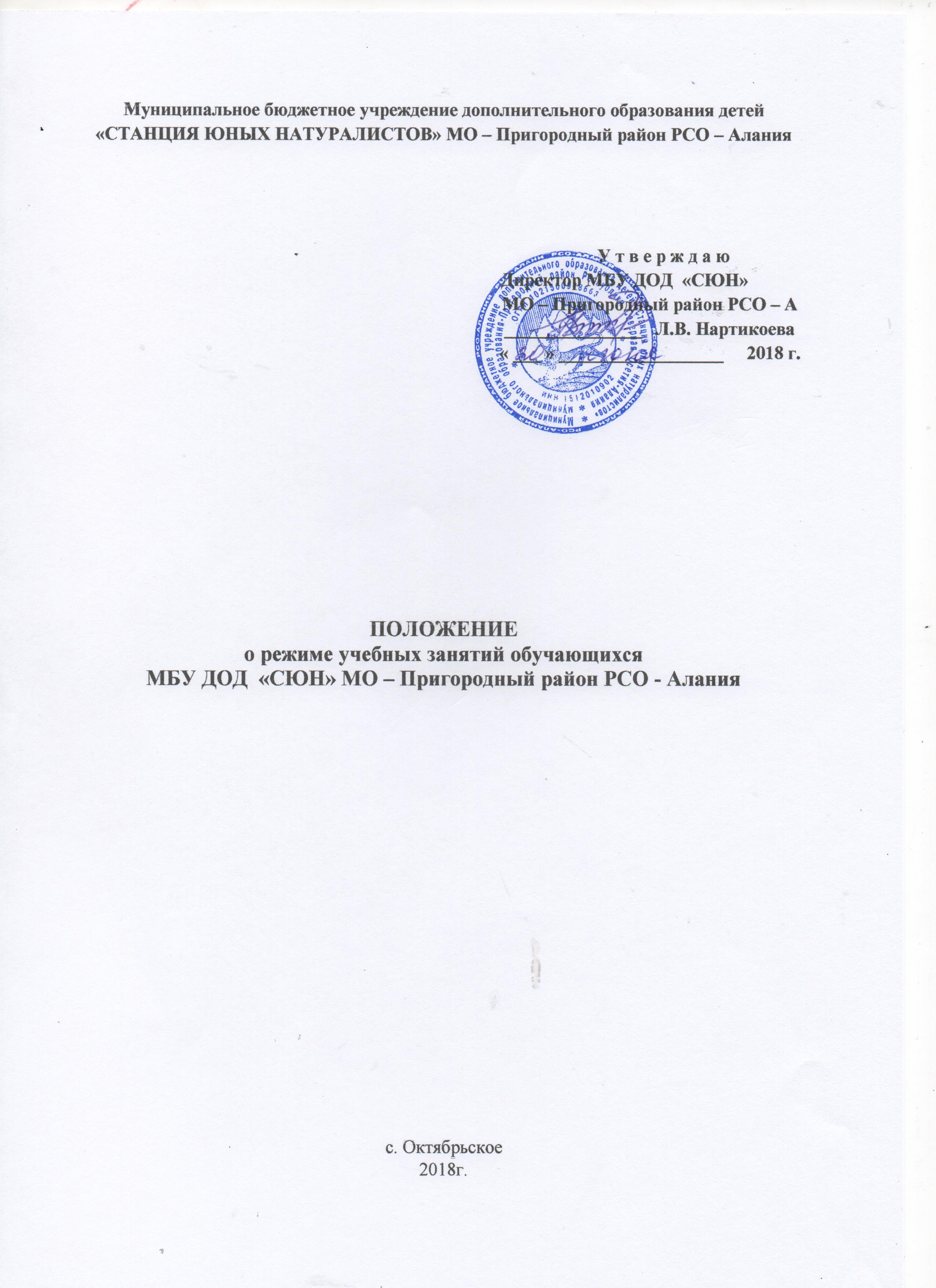 1. Общие положения1.1. Настоящее Положение определяет режим занятий обучающихся Муниципального бюджетного учреждения дополнительного образования детей «Станция юных натуралистов» МО – Пригородный район РСО – Алания (далее - Учреждение).    1.2. Настоящее Положение разработано на основании:Федерального закона от 29.12.2012 г. № 273-ФЗ «Об образовании в Российской Федерации»;Санитарно-эпидемиологических правил и нормативов «Санитарно-эпидемиологические требования к учреждениям дополнительного образования детей» (СанПиН 2.4.4.1251-03) от 03.04.2003 г. № 27;Приказа Министерства образования и науки РФ от 29.08.2013 г. № 1008 «Об утверждении Порядка организации и осуществления образовательной деятельности по дополнительным общеобразовательным программам»;Устава Учреждения.2.  Организация режима занятий обучающихся2.1. Режим занятий обучающихся Учреждения  регламентируется учебным планом, годовым календарным учебным графиком, образовательными программами, расписанием занятий.2.2. Расписание занятий составляется для создания наиболее благоприятного режима труда и отдыха детей по представлению педагогических работников с учётом пожеланий родителей (законных представителей), возрастных особенностей обучающихся и установленных санитарно - гигиенических норм, с учётом режима работы общеобразовательных учреждений. Расписание утверждается директором Учреждения.2.3. Учебный год в Учреждении начинается с 1 сентября. Для групп первого года обучения также с 15 сентября, второго и третьего года – 1 сентября. Если 1 сентября приходится на выходной день, то в этом случае учебный год начинается в следующий за ним рабочий день. 2.4. Продолжительность учебного года устанавливается годовым календарным учебным графиком, разработанным и утверждённым Учреждением самостоятельно, и составляет не менее 42 недель.2.5. В годовом календарном учебном графике указывается начало и окончание учебного года, длительность каникул, продолжительность учебной недели, сроки промежуточной и итоговой аттестации.2.6. Учреждение организует работу с детьми в течение всего календарного года. В каникулярное время Учреждение может открывать в установленном порядке лагерь с дневным пребыванием детей, создавать в нём различные объединения с постоянными и (или) переменными составами детей.2.7. Учреждение осуществляет деятельность в режиме шестидневной рабочей недели. Продолжительность учебного дня - с 9:00 до 16.20. Занятия могут проводиться в любой день недели, в т.ч. в субботу  и  в  воскресенье, в  каникулярное время.  Расписание учебных занятий составляется в начале учебного года с учетом требований СанПиН и утверждается директором Учреждения.2.8. Занятия групп, в зависимости от возраста обучающихся, проводятся 2 раза в неделю по 2 академических часа с обязательными 5 минутными перерывами через каждый академический час.2.9. Продолжительность академического часа не должна превышать для обучающихся 45 минут.2.10. В зависимости от содержания и особенностей работы учебной группы педагогические работники проводят занятия одновременно со всем составом группы или индивидуально. При этом индивидуальные занятия проводятся в соответствии с образовательными программами и вносятся в расписание занятий. Продолжительность индивидуального занятия с обучающимися 30-40 минут 1-2 раза в неделю.2.11. Занятия в индивидуальной форме проводятся: - для одаренных обучающихся, успешно осваивающих дополнительные образовательные программы;  2.12. Учебные занятия могут проводиться на базе образовательных учреждений района, при условии соблюдения требований к помещениям при организации образовательного процесса, по согласованию с Учредителем, на основе договоров о сотрудничестве, заключенных в установленном порядке.2.13. Изменение режима работы Организации определяется приказом директора в соответствии с нормативно-правовыми документами в случае объявления карантина или в связи с понижением температуры воздуха (актированные дни).2.14. Посещение обучающимися учебных занятий фиксируется педагогами в журнале учёта работы учебной группы.